São João da Boa Vista, 06 de novembro de 2018.COMUNICADO – SISTEMA DE PROTEÇÃO ESCOLARASSUNTO: RODAS DE CONVERSA DO INSTITUTO LIBERTADia 12 de novembro p.f, haverá RODAS DE CONVERSA DO INSTITUTO LIBERTA, sobre exploração sexual.Serão duas rodas de conversa num único dia, sendo uma no período da manhã e outra à tarde, conforme segue:Público Alvo: Vice Diretores, Vice Diretores/PEF, PMECsLOCAL: Polo Universidade Aberta do Brasil (UAB)Rua Riachuelo, 444 - Centro - São João da Boa VistaI-           HORÁRIO: 8H ÀS 12HMUNICÍPIOS:AGUAÍEE. AGUAS DA PRATA	CASA BRANCASANTO ANTÔNIO DO JARDIMESPÍRITO SANTO DO PINHAL ITOBIVARGEM GRANDE DO SUL SÃO JOÃO DA BOA VISTAII-        HORÁRIO: 13H ÀS 17HMUNICÍPIOS: MOCOCATAPIRATIBA SÃO JOSÉ DO RIO PARDOCACONDEDIVINOLÂNDIASÃO SEBASTIÃO DA GRAMATAMBAÚAproveitamos a oportunidade para enviar o link do vídeo sobre o evento que tratou do cenário brasileiro e políticas públicas da exploração sexual, desenvolvido pelo jornal Folha de São Paulo, com patrocínio do Instituto Liberta. Pedimos a divulgação deste link para os professores.https://www1.folha.uol.com.br/seminariosfolha/2018/05/mudanca-cultural-e-politica-publica-sao-cruciais-para-acabar-com-exploracao-sexual-infantil.shtmlCoordenação Regional do Programa Escola da Família - PEFGestores Regionais do Sistema de Proteção Escolar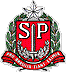 GOVERNO DO ESTADO DE SÃO PAULOSECRETARIA DE ESTADO DA EDUCAÇÃODIRETORIA DE ENSINO DA REGIÃO DE SÃO JOÃO DA BOA VISTAhttp://desjboavista.edunet.sp.gov.br